TOBORZÓII. North-American Folk Dance GatheringII. Észak-Amerikai Táncháztalálkozó-New Brunswick, NJ-Event Locations, Travel and AccommodationEvent LocationsAll program locations will be in the vicinity of Somerset St. and Plum St in New Brunswick, NJ.Main location: Hungarian American Athletic Club (HAAC) -233 Somerset Street, New Brunswick, NJTravel From/To Newark Airport The closest airport to New Brunswick, NJ is in Newark, NJ. -24 miles, 30 minutes by car	By train – search www.njtransit.com/ Distance between New Brunswick train station (French St. & Albany St.) and the HAAC building –half a mile, 10 minutes walkBy Uber –download the Uber appBy Taxi – Newark Airport taxi: 973-273-4420, All Brunswick taxi: 732-545-0900 or other taxiBy Car –We will try to find volunteers from our community to solve pick up/drop off. Please contact us via email if you need transportation from/to Newark airport.Travel From/To Hotel or Families You will be responsible for resolving your travel needs. Ways of local travel: Taxi, Uber, car or walk (if possible).AccommodationHotel/MotelThere are several hotels, motels and airbnbs in and around New Brunswick. Check out your options online.	At local familiesPlease let us know if you are having problems solving your accommodation. We will try to find volunteer families in the area who will be able to host guests. Our resources are limited, so there is no guarantee that we’ll find a host family for everyone.Event Locations:Hungarian American Athletic Club -233 Somerset Street –MAIN LOCATIONHungarian Scout House -66 Plum StreetHungarian St. Ladislaus Church -40 Plum StreetHungarian American Foundation (Museum) -300 Somerset StreetHungarian Reformed Church -175 Somerset Street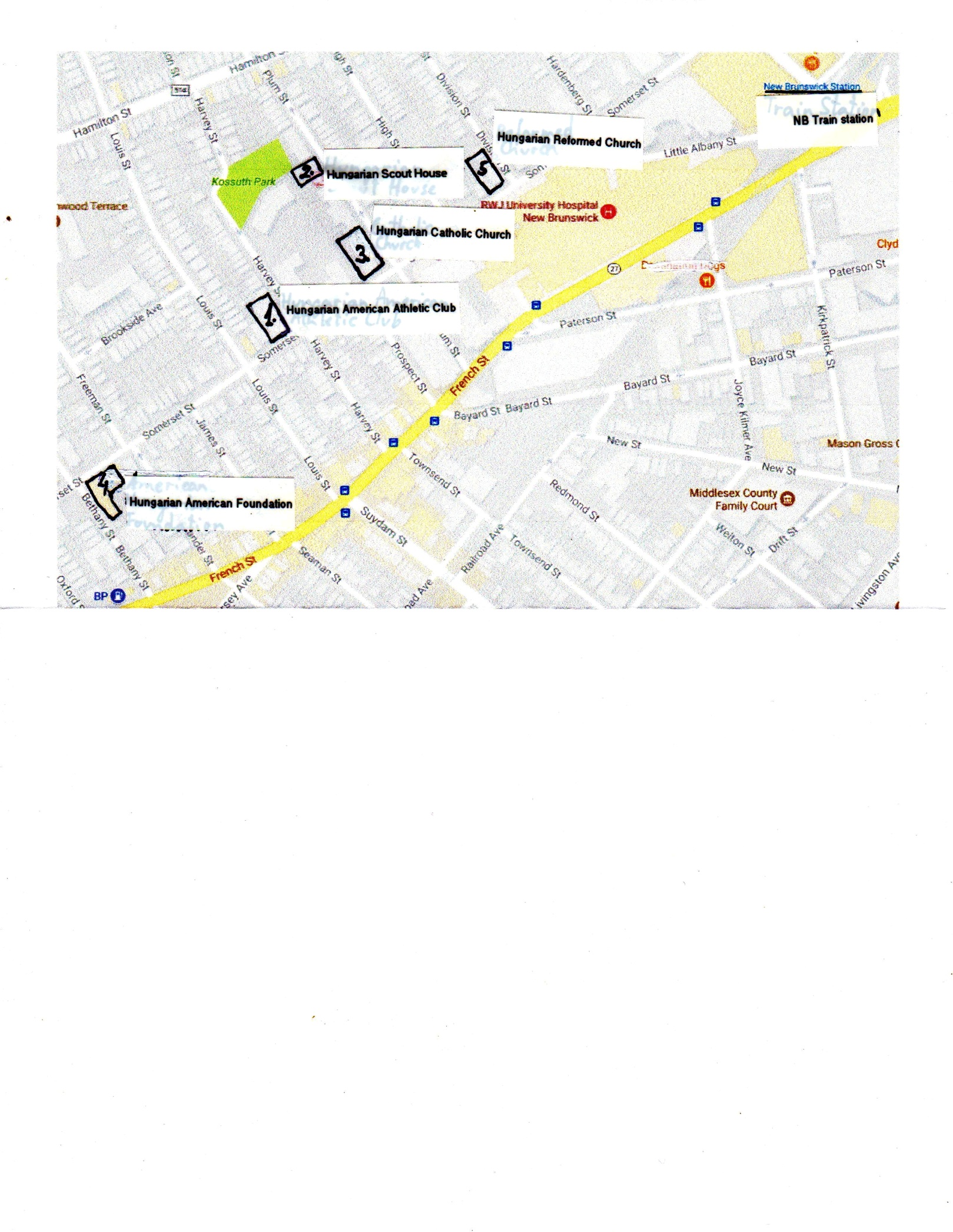 